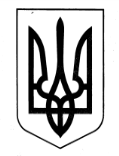 ВІДДІЛ ОСВІТИ  БОРІВСЬКОЇ РАЙОННОЇ ДЕРЖАВНОЇ  АДМІНІСТРАЦІЇБОГУСЛАВСЬКА  ЗАГАЛЬНООСВІТНЯ ШКОЛА  І-ІІІ СТУПЕНІВБОРІВСЬКОЇ РАЙОННОЇ РАДИ  ХАРКІВСЬКОЇ ОБЛАСТІпровулок Шкільний, 6, с. Богуславка  Борівського району  Харківської області,   63810телефон (05759)  6-23-80, e-mail:boguslavka_school@ukr.net  Код ЄДРПОУ 25791190НАКАЗ          Про запобігання виникнення           надзвичайних ситуаційНа виконання листа Департаменту науки і освіти Харківської обласної державної адміністрації від 16.01.2014 № 2, листа відділу освіти Борівської районної державної адміністрації  від 17.01.2014 № 65,  у зв’язку із ускладненням погодних умов, можливістю отримання травм та з метою запобігання виникнення надзвичайних ситуацій          Н А К А З У Ю:          1.Зарудній І.О., заступнику директора з виховної роботи:1.1.  Провести з учнями школи позапланові інструктажі з безпеки життєдіяльності щодо правил безпечної поведінки у зв’язку із ускладненням погодних умов та за відповідних обставин, обережного поводження на робочому місці, у власному господарстві та під час пересування вулицею (дорогою).                                                                                                                                         До 25.01.2014 року     1.2. Провести  інструктажі з  безпеки життєдіяльності  учнями  щодо проїзду  в  автобусі,       зробивши  відмітки в журналі реєстрації інструктажів по дотриманню  правил   вуличного        руху, правил   висадки   і  посадки  школярів,  правил  поводження  в транспорті.                                                                                                                                           До 25.01.2014 року2.Класним керівникам 1-11 класів2.1.Провести бесіди з  безпеки життєдіяльності щодо правил безпечної поведінки у зв’язку із ускладненням погодних умов та за відповідних обставин, обережного поводження у школі, на подвірї школи, у власному господарстві та під час пересування вулицею (дорогою).            2.2. Довести до батьків алгоритм дій у разі ускладненням погодних умов.20.01.2014 року 3.Левінській О.В., завгоспу школи:  3.1. Взяти під особистий контроль розчищення   відмосток будівель та споруд,  пішохідних   доріжок, підходу до школи, східців від  снігу, а також   посипання їх соляно-піщаною   сумішшю  проти ожеледиці.                                                                                                                      Постійно. Дейний О.Г.           3.2. Забезпечити контроль за роботою систем опалення та інженерних мереж.                                                                                             Постійно. Дейний О.Г., Семенюк Н.П. 4.Контроль за виконанням даного наказу залишаю за собою.Директор школи                   Н.В.ТугайЗ наказом ознайомлені:                     Логвіненко А.В             Зарудна І.О.                         Куриленко Н.Л.            Левінській О.В.                                                 Титаренко Н.В.                                                 Ісаєв О.Я.                                                 Положенкова Н.М.                                           Ісаєва В.В.                                                       Гусєва О.В.                                                         Ісаєва Р.Б.                                                                              Винокурова Н.Г                                                                       Ісаєв Ю.П.                    Галицький О.О.                                                                             Дейний О.Г.            Семенюк Н.П.БОГУСЛАВСЬКА  ЗАГАЛЬНООСВІТНЯ ШКОЛА  І-ІІІ СТУПЕНІВБОРІВСЬКОЇ РАЙОННОЇ РАДИ  ХАРКІВСЬКОЇ ОБЛАСТІпровулок Шкільний, 6, с. Богуславка  Борівського району  Харківської області,   63810телефон (05759)  6-23-80, e-mail:boguslavka_school@ukr.net  Код ЄДРПОУ 2579119022.01.2014    № 11Інформаціяпро запобігання виникнення надзвичайних ситуаційНа виконання листа Департаменту науки і освіти Харківської обласної державної адміністрації від 16.01.2014 № 2, листа відділу освіти Борівської районної державної адміністрації  від 17.01.2014 № 65,  у зв’язку із ускладненням погодних умов, можливістю отримання травм та з метою запобігання виникнення надзвичайних ситуацій у школі було проведено:Директор школи                           Н.В.Тугай          17.01.2014   Богуславка                № 13№п\пЗміст заходівВідповідальні1.Видано наказ по школі від 17.01.2014 № 17 «Про запобігання виникнення надзвичайних ситуацій» Тугай Н.В.2.Проведено бесіди з безпеки життєдіяльності щодо правил безпечної поведінки у зв’язку із ускладненням погодних умов, обережного поводження на робочому місці, у власному господарстві та під час пересування вулицею (дорогою).Зарудна І.О.3.Проведено  інструктажі з  безпеки життєдіяльності  учнями  щодо проїзду  в  автобусі, дотриманню  правил   вуличного   руху, правил   висадки   і  посадки  школярів,  правил  поводження  в транспорті.Зарудна І.О.4.Доведено у телефонному режимі  до відома  батьків алгоритм дій у разі ускладненням погодних умов.Класні керівники5.Розчищення відмосток будівель та споруд,  пішохідних  доріжок, підходу до школи, східців від  снігу, а також   посипання їх соляно-піщаною  сумішшю  проти ожеледиці.Левінська О.В.Дейний О.Г.6.Забезпечується контроль за роботою систем опалення та інженерних мереж.Дейний О.Г.,Семенюк Н.П.